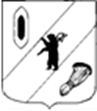 КОНТРОЛЬНО-СЧЕТНАЯ КОМИССИЯ ГАВРИЛОВ-ЯМСКОГО МУНИЦИПАЛЬНОГО РАЙОНА                                    152240, Ярославская область, г. Гаврилов-Ям, ул. Советская, д. 51                    Телефакс: (48534) 2-09-36___________________________________________________________________________________	           ПРИКАЗ№ 15	            03.06.2019 г.Об утверждении Порядка принятия почетных и специальных званий, наград и иных знаков отличия иностранных государств, международных организаций, политических партий, иных общественных объединений и других организаций      В целях обеспечения реализации норм законодательства Российской Федерации, предусматривающих возможность принятия лицами, замещающими должности муниципальной службы в Контрольно–счетной комиссии Гаврилов–Ямского муниципального района, почетных и специальных званий, наград и иных знаков отличия иностранных государств, международных организаций, политических партий, иных общественных объединений и других организаций, ПРИКАЗЫВАЮ:        1. Утвердить прилагаемый Порядок принятия почетных и специальных званий, наград и иных знаков отличия иностранных государств, международных организаций, политических партий, иных общественных объединений и других организаций.        2. Сотрудникам Контрольно–счетной комиссии ознакомится с настоящим приказом.    3.   Контроль за исполнением приказа оставляю за собой.   4.   Приказ вступает в силу с момента подписания. Председатель Контрольно-счетной комиссии Гаврилов-Ямского муниципального района                                                            Е.Р. Бурдова Приложение к приказу Контрольно-счетной комиссии Гаврилов-Ямского муниципального района от 03.06.2019 № 15ПОРЯДОКПРИНЯТИЯ ПОЧЕТНЫХ И СПЕЦИАЛЬНЫХ ЗВАНИЙ, НАГРАД И ИНЫХ ЗНАКОВОТЛИЧИЯ ИНОСТРАННЫХ ГОСУДАРСТВ, МЕЖДУНАРОДНЫХ ОРГАНИЗАЦИЙ,ПОЛИТИЧЕСКИХ ПАРТИЙ, ИНЫХ ОБЩЕСТВЕННЫХ ОБЪЕДИНЕНИЙИ ДРУГИХ ОРГАНИЗАЦИЙ1. Порядок принятия почетных и специальных званий, наград и иных знаков отличия иностранных государств, международных организаций, политических партий, иных общественных объединений и других организаций (далее - Порядок) определяет порядок принятия лицами, замещающими должности муниципальной службы в Контрольно–счетной комиссии Гаврилов – Ямского муниципального района, на которых распространяются запреты, установленные пунктом 10 части 1 статьи 14 Федерального закона от 02 марта 2007 года № 25-ФЗ «О муниципальной  службе в Российской Федерации» (далее - муниципальные служащие), почетных и специальных званий, наград и иных знаков отличия (далее - звания, награды) иностранных государств, международных организаций, политических партий, иных общественных объединений и других организаций.2. Не требует соблюдения Порядка получение муниципальным служащим:научных званий, наград иностранных государств, международных организаций, общественных и религиозных объединений и других организаций;званий, наград международных организаций, общественных и религиозных объединений, если в его должностные обязанности не входит взаимодействие с указанными организациями и объединениями.3. Получение либо отказ от получения званий, наград иностранных государств, международных организаций, общественных объединений и других организаций, не указанных в пункте 2 Порядка, осуществляется муниципальными служащими в соответствии с Порядком.Получение указанных званий, наград осуществляется с разрешения председателя Контрольно–счетной комиссии Гаврилов–Ямского муниципального района.4. Муниципальные служащие обязаны получить письменное разрешение председателя Контрольно–счетной комиссии Гаврилов–Ямского муниципального района при получении званий, наград иностранных государств, международных организаций, общественных объединений и других организаций, за исключением указанных в пункте 2  Порядка.5. При получении звания, награды иностранного государства, международной организации, политической партии, иного общественного объединения или другой организации либо сообщения о предстоящем их получении муниципальным служащими в течение 3 рабочих дней председателю Контрольно–счетной комиссии Гаврилов–Ямского муниципального района представляется ходатайство о разрешении принять звание, награду иностранного государства, международной организации, политической партии, иного общественного объединения или другой организации (далее - ходатайство) по форме согласно приложению 1 к Порядку.6. При отказе от получения звания, награды иностранного государства, международной организации, политической партии, иного общественного объединения или другой организации муниципальным служащим в течение 3 рабочих дней председателем Контрольно–счетной комиссии Гаврилов–Ямского муниципального района представляется уведомление об отказе от получения звания, награды иностранного государства, международной организации, политической партии, иного общественного объединения или другой организации (далее - уведомление) по форме согласно приложению 2 к Порядку.7. Муниципальный служащий, получившие звание, награду иностранного государства, международной организации, политической партии, иного общественного объединения и другой организации до принятия председателем Контрольно–счетной комиссии Гаврилов–Ямского муниципального района решения по результатам рассмотрения ходатайства передает оригиналы документов к званию, награду и оригиналы документов к ней на ответственное хранение в кадровую службу Контрольно–счетной комиссии Гаврилов–Ямского муниципального района (далее - кадровая служба) в течение 3 рабочих дней со дня их получения.8. В случае если во время служебной командировки муниципальный служащий получил звание, награду иностранного государства, международной организации, политической партии, иного общественного объединения и другой организации или отказался от них, срок представления ходатайства или уведомления исчисляется со дня возвращения муниципального служащего из служебной командировки.9. В случае если муниципальный служащий по не зависящей от него причине не может представить ходатайство либо уведомление, передать оригиналы документов к званию, награду и оригиналы документов к ней в установленные Порядком сроки, такой муниципальный служащий обязан представить ходатайство либо уведомление, передать оригиналы документов к званию, награду и оригиналы документов к ней не позднее следующего рабочего дня после устранения такой причины.10. Обеспечение рассмотрения председателем Контрольно–счетной комиссии Гаврилов–Ямского муниципального района ходатайств, информирование лица, представившего ходатайство, о решении, принятом председателем Контрольно–счетной комиссии Гаврилов–Ямского муниципального района по результатам рассмотрения ходатайств, а также учет уведомлений осуществляются кадровой службой.11. В течение 15 рабочих дней с даты поступления ходатайства кадровая служба готовит заключение о возможности принятия муниципальным служащим звания, награды иностранного государства, международной организации, политической партии, иного общественного объединения и другой организации и передает указанное заключение вместе с ходатайством председателю Контрольно–счетной комиссии Гаврилов–Ямского муниципального района для принятия решения. Решение об удовлетворении ходатайства либо отказе в удовлетворении ходатайства принимается председателем Контрольно–счетной комиссии Гаврилов–Ямского муниципального района в течение 5 рабочих дней с даты поступления ходатайства и заключения.12. В случае удовлетворения председателем Контрольно–счетной комиссии Гаврилов–Ямского муниципального района ходатайства кадровая служба в течение 5 рабочих дней со дня принятия решения передает муниципальному служащему оригиналы документов к званию, награду и оригиналы документов к ней.13. В случае отказа председателя  Контрольно–счетной комиссии Гаврилов–Ямского муниципального района в удовлетворении ходатайства кадровая служба в течение 10 рабочих дней со дня принятия решения сообщает об этом муниципальному служащему и направляет оригиналы документов к званию, награду и оригиналы документов к ней в соответствующий орган иностранного государства, международную организацию, политическую партию, иное общественное объединение или другую организацию.Приложение 1к ПорядкуФорма                                             Кому __________________________________________________________________________________                                                   (наименование должности)                                             От _____________________________________________                                             _________________________________________                                                                                                                                    (Ф.И.О., замещаемая должность)ХОДАТАЙСТВОо разрешении принять почетное или специальное звание,награду или иной знак отличия иностранного государства,международной организации, политической партии,иного общественного объединения или другой организации    Прошу разрешить мне принять__________________________________ _________________________________________________________________(наименование почетного____________________________________________________________________________________________или специального звания, награды или иного знака отличия)____________________________________________________________________(за какие заслуги присвоено и кем, за какие заслуги награжден(а) и кем)____________________________________________________________________(дата и место вручения документов к почетному или специальному званию,____________________________________________________________________награды или иного знака отличия)    Документы  к  почетному  или специальному званию, награда и документы кней, знак отличия и документы к нему (нужное подчеркнуть)____________________________________________________________________             (наименование почетного или специального звания, награды или иного знака отличия)____________________________________________________________________(наименование документов к почетному или специальному званию,____________________________________________________________________награде или иному знаку отличия)сданы по акту приема-передачи № ______ от «___» ____________ 20__ г.в ___________________________________________________________________(наименование кадровой службы)«___»________20__г.              ________________ _______________________                                                                                              (подпись)                                 (расшифровка подписи)Приложение 2к ПорядкуФорма                                             Кому __________________________________________________________________________________                                                   (наименование должности)                                             От _____________________________________________                                             _________________________________________                                                                                                                                    (Ф.И.О., замещаемая должность)УВЕДОМЛЕНИЕоб отказе от получения почетного или специального звания,награды или иного знака отличия иностранного государства,международной организации, политической партии,иного общественного объединения или другой организации    Уведомляю о принятом мною решении отказаться от получения ______________________________________________________________________________             (наименование почетного или специального звания, награды или иного знака отличия)____________________________________________________________________(за какие заслуги присвоено и кем, за какие заслуги награжден(а) и кем)«___»________20__г.              ________________ _______________________                                                                                              (подпись)                                 (расшифровка подписи)ЛИСТ ОЗНАКОМЛЕНИЯработников с приказом Председателя Контрольно-счетной комиссии Гаврилов-Ямского муниципального района
№ 15 от 03.06.2019 г.№ п/пФамилия, инициалыПодписьДата